Real results – real savings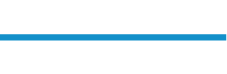 The Builders Exchange of East Central Ohio partners with Sedgwick because they help employers maximize their premium savings. Sedgwick analyzes each employer’s unique claim and premium history to find the highest level of savings in all available workers’ compensation programs.Why Sedgwick
Partner in controlling costs
Sedgwick saves employers millions of dollars each year, becoming a lasting partner and providing a comprehensive cost management approach. They are committed to understanding our members’ challenges and to delivering claims excellence and providing quality, sound decision making and consistency.Sedgwick helps employers determine the best rating or discount program available, whether it’s group rating, BWC deductible, 100% EM Cap or any other BWC program available, helping you identify, evaluate and reduce your business risks to achieve premium discounts and refunds.Member programs
Group ratingNearly 80,000 Ohio employers are currently participating in group ratingSedgwick is the only group rating program endorsed by the Builders Exchange of East Central OhioOn average, for every dollar spent on fees, clients saved $11.00 in premium, a 1000% return on investmentGroup retrospective ratingRebates are based on the results of employer’s workplace safety and cost control effortsSedgwick group retrospective programs have returned $630 million in premium refundsUnemploymentSedgwick’s comprehensive unemployment compensation program delivers unique, customized solutions to help employers reduce and control their unemployment taxesStart saving now
For a no-cost, no-obligation analysis of your potential savings, please complete our online “Temporary Authorization to Review Information Form” at www.sedgwick.com/ac3/holmes  Additional workers’ compensation and workplace safety resources
Sedgwick website: www.sedgwick.com/ohiotpa
Sedgwick safety resource link: www.sedgwick.com/ohiotpa/resources
BWC Division of Safety & Hygiene: https://info.bwc.ohio.gov/for-employers/safety-and-training/
Group Rating Safety Accountability Letter: https://marketing.sedgwick.com/acton/attachment/4952/f-00c5b2bd-724c-41da-9cca-c93475bdded3/1/-/-/-/-/GroupRatingSafetyAccountabilityLtr.pdfTo learn more about the Builders Exchange of East Central Ohio’s program, contact Bob Nicoll at (330) 418-1824 or robert.nicoll@sedgwick.com 